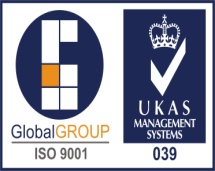 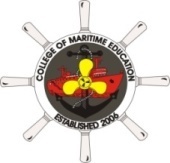 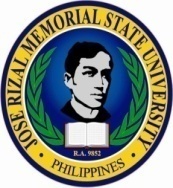 STUDENT’S PERSONAL DATAPlease fill-up legibly:Name: ____________________________  _________________________ __________________________                       (Surname)		                                      (First Name)		                       (Middle Name)	Date of Birth: ____________________	Place of Birth: _______________________________________	Nickname: ____________	Sex: ______	Age: ______	Civil Status: _____________Height: _____	(Ft)	Weight: _____ (Kilos)  	Complexion: ___________________Home Address: _______________________________________________________________________Telephone Number:/Cellphone No.:___________________ Email Address: ________________________Address: _____________________________________________________________________________Name of Landlady/Landlord: ____________________________________________Telephone Number: __________________________________________________School Last Attended: ___________________________________________________________________Address: ________________________________________________ Year Graduated:________________Name of Father: ____________________ Age: _____ Occupation: __________________Name of Mother: ____________________ Age: _____ Occupation: __________________Name of Brother(s)/Sister(s)	  Age	              School		      Course	      Occupation_______________________	____	____________________ ____________	_________________________________________	____	____________________ ____________	_________________________________________	____	____________________ ____________	_________________________________________	____	____________________ ____________	__________________In case of Emergency, Please notify: _______________________________________________________Address: _____________________________________________ Telephone Number:________________Admission Requirements:(Please Check)	New Student				Transferee				ContinuingHigh School Card (form 138)     GWA _____	1. Hon. Dismissal and informative copy of TORGood Moral Character			2. Good Moral CharacterNo Earring Hole				3. No Earring HolePhoto Copy of Birth Certificate			4. Photo Copy of Birth CertificateID Picture					5. ID Picture 1.1/2 x 1.1/2Medical Certificate				6. Medical CertificateISHIHARA test				7. ISHIHARA testNSO Certificate				8. NSO CertificateI hereby certify that the information given above is true and correct.Name & Signature: _______________________________        Date: _______________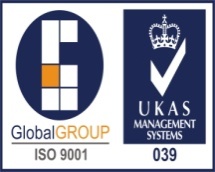 SUBJECT	:	Initial Cadet Feedback on Shipboard TrainingTO		:	The Shipboard Training Officer			College of Maritime Education			Jose Rizal Memorial State University			Main Campus, Dapitan City			Zamboanga del NorteFROM		:	_____________________________			Printed Name of CadetADDRESS	:	_______________________________			_______________________________DATE		:	_______________________________INFORMATION:	Date of Embarkation: ___________________________________________________	Date of Disembarkation: ________________________________________________	Name of Vessel: ______________________________________________________	Type of Vessel: _______________________________________________________	Shipping Company/Owner: ______________________________________________	Flag/Registry: ________________________________________________________	Address of Office: _____________________________________________________			      _____________________________________________________			      _____________________________________________________	Gross Tonnage: _______________________________________________________	Kilowatts (Propulsion power) _____________________________________________NAME OF CHIEF OFFICER: ___________________________ SIGNATURE _________________NAME OF 2ND ENGINEER: ____________________________  SIGNATURE __________________(To be mailed to the JRMSU-CME STO within the first month of shipboard training as a requirement for inclusion in the list of candidates for graduation)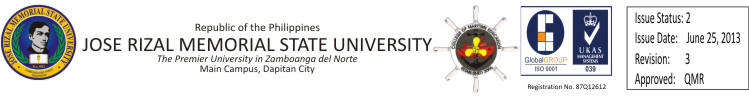 MONITORING FOR BSMT/BSMarE CADET Name of Cadet: ____________________________________________ Course: ____________________:Year Graduated (3rd Year): _______________________________________________________________Address: ____________________________________________ Contact No.: ______________________Onboard as:                Deck Cadet		  Engine Cadet		      Others: (pls. specify) ___________If not Onboard: (please state the reason) ___________________________________________________________	Date of Embarkation: ___________________________________________________	Name of Vessel: __________________________ Type of Vessel: ___________________________	Shipping Company/Owner: ______________________________________________	Flag/Registry: ________________________________________________________	Address of Office: _____________________________________________________			   _____________________________________________________	Contact No.  _________________________________________________________	Gross Tonnage: ______________________ Kilowatts (Propulsion power) ____________________________________________________			________________________________________		Date							 Cadet’s Signature Over Printed name==================================== Cut Here ============================================MONITORING FOR BSMT/BSMarE CADET Name of Cadet: ____________________________________________ Course: ____________________:Year Graduated (3rd Year): _______________________________________________________________Address: ____________________________________________ Contact No.: ______________________Onboard as:                Deck Cadet		  Engine Cadet		      Others: (pls. specify) ___________If not Onboard: (please state the reason) ___________________________________________________________	Date of Embarkation: ___________________________________________________	Name of Vessel: ___________________________ Type of Vessel: ____________________________	Shipping Company/Owner: ______________________________________________	Flag/Registry: ________________________________________________________	Address of Office: _____________________________________________________			   _____________________________________________________	Contact No.  _________________________________________________________	Gross Tonnage: _________________________  Kilowatts (Propulsion power) ___________________________________________________                                  __________________________________________                                Date						     Cadet’s Signature Over Printed NameNote:  Please return this copy to the STO CME-JRMSU            Gov. Guading Adaza St., Sta. Cruz, Dapitan City	COLLEGE OF MARITIME EDUCATIONShipboard Training OfficeDate: ______________APPRENTICESHIP REGISTRATION - BSMTName of Cadet:  _____________________	Course / Year: _________________A.Y. Recognized: _____________________	Registration Date: ____ (1st Sem.) ____ (2nd Sem.)Registered by Relationship:	__________________________Apprenticeship Data:	Embarkation/Joining Order: (2 photocopy) ____________________	Crew List / Employment Contract: (2 photocopy) ___________________	Name and Type of Ship: _____________________	Name of Company: ___________________________________________________	Address of Company: __________________________________________________	Gross Tonnage: __________ 	Engine Horse Power/Kilowatt: ____________	Designation Aboard Ship: 	( ) Deck Cadet							( ) Ordinary Seaman						( ) Able Seaman							( ) Quarter Master						( ) Bosun		(To be mailed/ emailed at the JRMSU-CME STO Office within the first month of Shipboard Training as a requirement for the inclusion in the list of candidates for graduation)  Verified by:2M DANILO T. BAUTISTA, MMM	STO, CME, JRMSU Main			Noted by:2M EXPEDITO B. COLUMNAS, JR.	                                                           Dean, CME, JRMSU Main		  		     COLLEGE OF MARITIME EDUCATIONShipboard Training OfficeEMBARKATION REQUIREMENTSName of Cadet: _____________________________     Course/Year: _____________________________A.Y.  Recognized: ___________________	            Registration Date: _________ (1st Sem) ____ (2nd Sem)Registered by Relationship: ____________________________________Apprenticeship Data:	Embarkation/Joining Order (2 photocopy): _______________________________________	Crew list/Employment Contract (2 photocopy): ___________________________________Name and Type of Ship: _____________________________________________________________Name of Company: _________________________________________________________________Address of Company: _______________________________________________________________Gross Tonnage: ________________	Engine Horse Power/Kilowatt: _______________________Designation Aboardship:    	(  ) Deck Cadet			(  ) Engine Cadet				(  ) Ordinary Seaman		(  ) Oiler				(  ) Able Seaman Deck		(  ) Wiper				(  ) Quarter Master		(  ) Motorman				(  ) Bosun			(  ) Fitter								(  ) Able Seaman EngineVerified by:2M DANILO T. BAUTISTA, MMM STO, CME, JRMSU Main COLLEGE OF MARITIME EDUCATIONShipboard Training OfficeEMBARKATION CHECKLISTName of Cadet:  ________________________________________	Course / Year: _________________A.Y. Recognized: __________________________	   		Registration Date: ______________ (1st Sem.)____ (2nd Sem.)________Registered by Relationship:	__________________________Documents to be brought onboard:Letter to Captain/Chief EngineerStudent Personal Data	Initial Cadet Feedback for Shipboard TrainingApprenticeship RegistrationEmbarkation Requirements Monitoring for BSMT/BSMarE Cadets OnboardFirst 6 months onboardTask Summary ChecklistOnboard Performance Evaluation 2nd 6 months onboardActual Onboard Monitoring of CadetsShipboard Training Record Book (TRB) (MARINA registered)Daily Journal of Watchkeeping (Deck or Engine)Disembarkation ChecklistReceived by:____________________________            Name of StudentVerified by:  2M DANILO T. BAUTISTA, MMM          STO, CME, JRMSU Main	TASK SUMMARY CHECKLISTON BOARD TRAINING RECORD BOOKDECK CADET(CONFIDENTIAL)(To be completed after six months and when the cadets sign off)RATING SCALE5	Outstanding 4	Above Average3	Average2	Below Average1	Poor	REMARKS:ASSESSOR(S):Name	Rank COLLEGE OF MARITIME EDUCATIONSHIPBOARD TRAINING OFFICERONBOARD PERFORMANCE EVALUATIONDECK AND ENGINEER CADETS(CONFIDENTIAL)(To be completed after six months and when the cadets sign off)RATING SCALE5	Outstanding 4	Above Average3	Average2	Below Average1	Poor	REMARKS:ASSESSOR(S):Name	Rank COLLEGE OF MARITIME EDUCATIONACTUAL ONBOARD MONITORING OF CADETSName: __________________________________________                          Course: _______________COLLEGE OF MARITIME EDUCATIONShipboard Training OfficeDISEMBARKATION CHECKLISTName of Cadet:  _________________________________	Course / Year: _________________A.Y. Recognized: ________________________________	Disembarkation Date: ___________ Student should prepare the following documents prior to disembarkation:Company Certificate of Sea ServiceDisembarkation OrderCrew List for Domestic Apprenticeship Training (Embarkation and Disembarkation)SIRB/Seaman’s BookAccomplished TRB (Logbook) Accomplished Sea ProjectsDaily Journal of Watchkeeping (Deck or Engine) or Company Certification  Passport for International VesselsNSO Authenticated Birth Certificate Feedback InstrumentInitial Cadet FeedbackTask Summary Checklist for Deck/Engine CadetOnboard Performance Evaluation for Deck/Engine CadetNote:  Prepare two (2) photocopies for each document and submit to STO for evaluation.____________________________________  Signature Over Printed Name of Applicant     2M DANILO T. BAUTISTA, MMM 			STO, CME, JRMSU Main      Dear Captain/Chief Engineer;The cadet that has just boarded your vessel is a student from Jose Rizal Memorial State University, Main Campus, Dapitan City, Zamboanga del Norte.Part of the education is the one (1) year shipboard training. For the JRMSU-CME students this year is scheduled in their last year before graduation. During this cadetship period the student has to work on his/her ISF Onboard Training Record Book.On Section 7 of his/her record book an explanations is given on how to use the record book. We would like to ask you if the officer in-charge for the training of the cadet will discuss this with the cadet, this in order to avoid miscommunication with regards to the completion of the task/s.  As part of their onboard training the cadet is required to carry out project works as described in Section 7 of the Training Record Book in which they are required to complete all such projects and when a particular project has not been carried out , a valid reason must be given in writing and verified by the on-board training officer.The sequence listed in Section 7 does not have to be followed but it is most recommended. Before a project can be started by the cadet, this has to be discussed with the onboard training officer.It is of great importance that the execution of the projects is equally distributed over the total cadetship period. As a minimum, a project must be completed every two months. The cadet shall not comply all the project/s in the first month during his/her apprenticeship onboard as he/she might not experienced all the aspects which are related to the particular project.After completion, a copy of such project must be submitted to the Shipboard Training Officer (STO) CME-JRMSU after signing off.In order to have a follow-up from the side of JRMSU-CME, the cadet shall send to the STO copies of the following pages of the Training Record Book;After 6 months, a copy of the Task Summary Chart (Page 16-Page 20);After 6 months, a copy of the Master’s/Chief Engineer’s Monthly Inspection of Record Book (Page 13-Page 14).A set of forms has been received by the cadet and shall be complied/filled-up;Initial Cadet Feedback Form (JRMSU CME STO-010)This form has to be returned to JRMSU-CME within the first month after the cadet has boarded. It gives information to the Shipboard Training Officer where the cadet is and the date when he/she boarded the vessel.Onboard Performance Evaluation Report for Deck and Engine Cadets (JRMSU CME STO-009B)This is the assessment and evaluation report for the personal development of the cadet. This form shall be filled-up after six (6) months and at the time he/she signed-off. Task Summary Checklist for Deck Cadet (JRMSU CME STO-009A) and Engine Cadet (JRMSU CME STO-009)This is the assessment and evaluation report for the professional development of the cadet. This form shall be filled-up after six (6) months and at the time he/she signed-off. Forms can be forwarded through e-mail. Please find below the addresses to be used.	E-mail			:   jrmsu.sto@gmail.com	Mailing Address		:   Governor Guading Adaza Street,				    Sta. Cruz, Dapitan City				    Zamboanga del Norte				    Philippines 7101Yours truly,2M DANILO T. BAUTISTA.Shipboard Training OfficerCollege of Maritime EducationNote: This copy will be retain by the Master/or Chief Engineer onboard.Dear Captain/Chief Engineer;The cadet that has just boarded your vessel is a student from Jose Rizal Memorial State University, Main Campus, Dapitan City, Zamboanga del Norte.Part of the education is the one (1) year shipboard training. For the JRMSU-CME students this year is scheduled in their last year before graduation. During this cadetship period the student has to work on his/her ISF Onboard Training Record Book.On Section 7 of his/her record book an explanations is given on how to use the record book. We would like to ask you if the officer in-charge for the training of the cadet will discuss this with the cadet, this in order to avoid miscommunication with regards to the completion of the task/s.  As part of their onboard training the cadet is required to carry out project works as described in Section 7 of the Training Record Book in which they are required to complete all such projects and when a particular project has not been carried out , a valid reason must be given in writing and verified by the on-board training officer.The sequence listed in Section 7 does not have to be followed but it is most recommended. Before a project can be started by the cadet, this has to be discussed with the onboard training officer.It is of great importance that the execution of the projects is equally distributed over the total cadetship period. As a minimum, a project must be completed every two months. The cadet shall not comply all the project/s in the first month during his/her apprenticeship onboard as he/she might not experienced all the aspects which are related to the particular project.After completion, a copy of such project must be submitted to the Shipboard Training Officer (STO) CME-JRMSU after signing off.In order to have a follow-up from the side of JRMSU-CME, the cadet shall send to the STO copies of the following pages of the Training Record Book;After 6 months, a copy of the Task Summary Chart (Page 16-Page 20);After 6 months, a copy of the Master’s/Chief Engineer’s Monthly Inspection of Record Book (Page 13-Page 14).A set of forms has been received by the cadet and shall be complied/filled-up;Initial Cadet Feedback Form (JRMSU CME STO-010)This form has to be returned to JRMSU-CME within the first month after the cadet has boarded. It gives information to the Shipboard Training Officer where the cadet is and the date when he/she boarded the vessel.Onboard Performance Evaluation Report for Deck and Engine Cadets (JRMSU CME STO-009B)This is the assessment and evaluation report for the personal development of the cadet. This form shall be filled-up after six (6) months and at the time he/she signed-off. Task Summary Checklist for Deck Cadet (JRMSU CME STO-009A) and Engine Cadet (JRMSU CME STO-009)This is the assessment and evaluation report for the professional development of the cadet. This form shall be filled-up after six (6) months and at the time he/she signed-off. Forms can be forwarded through e-mail. Please find below the addresses to be used.	E-mail			:   jrmsu.sto@gmail.com	Mailing Address		:   Governor Guading Adaza Street,				    Sta. Cruz, Dapitan City				    Zamboanga del Norte				    Philippines 7101Yours truly,2M DANILO T. BAUTISTA Shipboard Training OfficerCollege of Maritime EducationReceived by: ________________________________Date: ______________________________________Note: This copy shall be kept by the student cadet.STCW Circular 2016-01, Annex 1DAILY JOURNAL OF BRIDGE WATCHKEEPING DUTIES(STCW Convention, Regulation II/1, 2.3)Name of Vessel: _____________________________________________________________    	              ___________________________________ Full Name & Signature of Candidate	                          Full Name & Signature of Supervising Officer								(Master or Qualified Officer)Notes:All entries be handwritten.The candidate is free to make all notes of his bridge watchkeeping duties using their English Language.NAME OF CADETNAME OF SHIPTYPE OF SHIPGROSS TONNAGE (GT)MAIN ENGINE OUTPUT (KW)NAME OF SHIPOWNER OR OPERATORASSESSMENT PERIODNo.Tasks/DutiesPerformancePerformancePerformancePerformancePerformancePerformanceNo.Tasks/Duties54321Remarks1.0Navigation at the Operation Level1.1Plan and conduct a Passage and determine position.1.2Maintain a safe navigation watch.1.3Use of radar and ARPA to maintain safety of navigation.1.4Respond to emergencies.1.5Respond to a distress signal at sea.1.6Use IMO standard Marine Communication phrase and write and speak English. 1.7Transmit and receive information by visual signalling. 1.8Manoeuvre the ship.2.0Cargo handling and Stowage at the Operational Level2.1Monitor the loading, stowage, securing and unloading of cargoes and their care during the voyage.3.0Cargo handling and Stowage – Tankers3.1Monitor the loading of cargoes.3.2Monitor discharging of cargoes.3.3Maintain and overhaul cargo system and associated equipment.4.0Controlling the Operation of the Ship and Care for Persons on Board at the Operational Level4.1Ensure compliance with pollution prevention requirements. 4.2Maintain seaworthiness of the ship.4.3Prevent, control and fight fires on board.4.4Operate life-saving appliances.4.5Apply medical first aid on board.4.6Monitor compliance with legislative requirements.Date:Place:Prepared by:(Name/Rank)Approved by the Master (Name of the Master)NAME OF CADETNAME OF SHIPTYPE OF SHIPGROSS TONNAGE (GT)MAIN ENGINE OUTPUT (KW)NAME OF SHIPOWNER OR OPERATORASSESSMENT PERIODCriteriaCriteriaPerformance LevelPerformance LevelPerformance LevelPerformance LevelPerformance LevelPerformance LevelPerformance LevelPerformance LevelPerformance LevelPerformance LevelPerformance LevelPerformance LevelCriteriaCriteria555444332211PERSONAL QUALITIESPERSONAL QUALITIESPERSONAL QUALITIESPERSONAL QUALITIESPERSONAL QUALITIESPERSONAL QUALITIESPERSONAL QUALITIESPERSONAL QUALITIESPERSONAL QUALITIESPERSONAL QUALITIESPERSONAL QUALITIESPERSONAL QUALITIESPERSONAL QUALITIESPERSONAL QUALITIESPERSONAL QUALITIESPERSONAL QUALITIES1.Behaviour Behaviour Extent to which his/her behaviour contributed to a favourable work and positive social climate onboard.2Devotion to duty and professional zealDevotion to duty and professional zealExtent to which he/she demonstrated dedication and ardour in the fulfilment of his/her tasks.3Leadership TalentsLeadership TalentsExtent to which he/she is able to convince and motivate others to execute tasks/activities.4Organization TalentOrganization TalentExtent to which he/she is able to plan and prepare own work activities and those of others in order to achieve required results in the most efficient way.5AutonomyAutonomyExtent to which he/she is able to perform tasks without specific instructions and supervisions.6DecisivenessDecisivenessExtent to which he/she is able to take quick decision if situations require.7Self-confidenceSelf-confidenceExtent to which he/she has shown a justified confidence in own abilities.8ResponsibilityResponsibilityExtent to which he/she demonstrated to be and to stay aware about the consequences of his/her own actions.9PerseverancePerseverancePersistence with which he/she perform his/her obligations, also under difficult circumstances.10InitiativeInitiativeExtent to which he/she spontaneously deployed activities or made suggestions to that end.11Cooperation Cooperation Extent to which he/she is able to perform tasks together with superiors, subordinates and fellow workers.12Care for PersonnelCare for PersonnelExtent to which he/she is interested to the well-being of subordinates and fellow workers and prepared to stand up for them.13Care for Materials MeansCare for Materials MeansExtent to which he/she demonstrated to be and to stay aware about the consequences of his/her own actions.14Appearance Appearance Extent to which he/she is usually well-groomed.15Stamina Stamina Extent to which he/she can cope with physical strains related to duties at sea.16Flexibility Flexibility Extent to which he/she can cope with changing situations and accepts new policies/ideas.PROFESSIONAL KNOWLEDGE AND SKILLSPROFESSIONAL KNOWLEDGE AND SKILLSPROFESSIONAL KNOWLEDGE AND SKILLSPROFESSIONAL KNOWLEDGE AND SKILLSPROFESSIONAL KNOWLEDGE AND SKILLSPROFESSIONAL KNOWLEDGE AND SKILLSPROFESSIONAL KNOWLEDGE AND SKILLSPROFESSIONAL KNOWLEDGE AND SKILLSPROFESSIONAL KNOWLEDGE AND SKILLSPROFESSIONAL KNOWLEDGE AND SKILLSPROFESSIONAL KNOWLEDGE AND SKILLSPROFESSIONAL KNOWLEDGE AND SKILLSPROFESSIONAL KNOWLEDGE AND SKILLSPROFESSIONAL KNOWLEDGE AND SKILLSPROFESSIONAL KNOWLEDGE AND SKILLSPROFESSIONAL KNOWLEDGE AND SKILLS17Professional Knowledge Professional Knowledge The extent to which he/she proved and demonstrated to possess the knowledge that is required to perform as apprentice mate on board merchant vessels. The extent to which he/she proved and demonstrated to possess the knowledge that is required to perform as apprentice mate on board merchant vessels. 18aProfessional SkillsProfessional SkillsThe extent to which he/she proved and demonstrated to possess the skills that are required to perform watchkeeping duties  as apprentice mate on board merchant vessels. The extent to which he/she proved and demonstrated to possess the skills that are required to perform watchkeeping duties  as apprentice mate on board merchant vessels. 18bProfessional SkillsProfessional SkillsThe extent to which he/she proved and demonstrated to possess the knowledge that is required to perform as apprentice mate on board merchant vessels. The extent to which he/she proved and demonstrated to possess the knowledge that is required to perform as apprentice mate on board merchant vessels. 2.0Electrical, Electronic, and Control Engineering at the Operation Level2.1Operation alternators, generators and control systems.3.0Maintaining and Repair at the Operation Level3.1Maintain engineering systems, including control systems.4.0Controlling the Operation of the Ship and Care for Persons on Board at the Operational Level4.1Ensure compliance with pollution prevention requirements. 4.2Maintain seaworthiness of the ship.4.3Prevent, control and fight fires on board.4.4Operate life-saving appliances.4.5Apply medical first aid on board.4.6Monitor compliance with legislative requirements.Date:Place:Prepared by:(Name/Rank)Approved by the Master (Name of the Master)Please put a check mark on the box as an appropriate rating of the rate on a Scale of 1-5 which 5 (five) is the highest score and 1 as the lowest.INDICATORS54321JOB KNOWLEDGEJOB KNOWLEDGEJOB KNOWLEDGEJOB KNOWLEDGEJOB KNOWLEDGEJOB KNOWLEDGEKnows basic principles and methodsPossesses the knowledge to handle the most complex of tasksClearly understands purposes, objectives and procedures of departmentThoroughly understands all aspects of the jobStays current and is exceptionally well informedJOB PERFORMANCEJOB PERFORMANCEJOB PERFORMANCEJOB PERFORMANCEJOB PERFORMANCEJOB PERFORMANCEDemonstrates consistent performance and accomplishmentPossesses the characteristics of leadership and service excellenceIs diligent and conscientious in performing roles and functionsPersistent and industriousEffective and efficient in carrying out responsibilitiesDEPENDABILITYDEPENDABILITYDEPENDABILITYDEPENDABILITYDEPENDABILITYDEPENDABILITYFully accepts responsibilities and meets deadlines Is extremely reliable and supportiveIs always fully prepared Stays focused on the tasksEffectively follow up on all assignmentsATTITUDEATTITUDEATTITUDEATTITUDEATTITUDEATTITUDEWorks harmoniously with work groupRespects the opinion of othersDemonstrate participatory approachesExercises influence or teamwork and positive working relationshipsBuilds trust and rapportENVIRONMENTAL MANAGEMENTENVIRONMENTAL MANAGEMENTENVIRONMENTAL MANAGEMENTENVIRONMENTAL MANAGEMENTENVIRONMENTAL MANAGEMENTENVIRONMENTAL MANAGEMENTMaintains strict adherence to safety guidelines and regulationsAlways keep a safe and neat work areaHelps others in recognizing safety requirements and responsibilities 4.  Supports  safety education and awarenessTOTAL SCORE:Interpretation of Scores:               100 – 125          Excellent                75 – 99           Satisfactory                        50 – 74           Good25 – 49              Fair                           1 – 24           Poor                                              Interpretation of Scores:               100 – 125          Excellent                75 – 99           Satisfactory                        50 – 74           Good25 – 49              Fair                           1 – 24           Poor                                              Interpretation of Scores:               100 – 125          Excellent                75 – 99           Satisfactory                        50 – 74           Good25 – 49              Fair                           1 – 24           Poor                                              Interpretation of Scores:               100 – 125          Excellent                75 – 99           Satisfactory                        50 – 74           Good25 – 49              Fair                           1 – 24           Poor                                              Interpretation of Scores:               100 – 125          Excellent                75 – 99           Satisfactory                        50 – 74           Good25 – 49              Fair                           1 – 24           Poor                                              Interpretation of Scores:               100 – 125          Excellent                75 – 99           Satisfactory                        50 – 74           Good25 – 49              Fair                           1 – 24           Poor                                              Officer In-Charge:           ________________________Position:                           ________________________Name of Vessel:              ________________________Shipping Company:         ________________________Date:                                ________________________                                                                                                                              2M DANILO T. BAUTISTA                                                                                                  STO, CME, JRMSU MainOfficer In-Charge:           ________________________Position:                           ________________________Name of Vessel:              ________________________Shipping Company:         ________________________Date:                                ________________________                                                                                                                              2M DANILO T. BAUTISTA                                                                                                  STO, CME, JRMSU MainOfficer In-Charge:           ________________________Position:                           ________________________Name of Vessel:              ________________________Shipping Company:         ________________________Date:                                ________________________                                                                                                                              2M DANILO T. BAUTISTA                                                                                                  STO, CME, JRMSU MainOfficer In-Charge:           ________________________Position:                           ________________________Name of Vessel:              ________________________Shipping Company:         ________________________Date:                                ________________________                                                                                                                              2M DANILO T. BAUTISTA                                                                                                  STO, CME, JRMSU MainOfficer In-Charge:           ________________________Position:                           ________________________Name of Vessel:              ________________________Shipping Company:         ________________________Date:                                ________________________                                                                                                                              2M DANILO T. BAUTISTA                                                                                                  STO, CME, JRMSU MainOfficer In-Charge:           ________________________Position:                           ________________________Name of Vessel:              ________________________Shipping Company:         ________________________Date:                                ________________________                                                                                                                              2M DANILO T. BAUTISTA                                                                                                  STO, CME, JRMSU MainDate and Time:Ship’s Position: (LAT, LONG, VICINITY)Position-Fixing Method: Course and Speed:Bridge Watchkeeping Activities, Specific Duties and Events During the Watch:Date and Time:Ship’s Position: (LAT, LONG, VICINITY)Position-Fixing Method: Course and Speed:Bridge Watchkeeping Activities, Specific Duties and Events During the Watch:Date and Time:Ship’s Position: (LAT, LONG, VICINITY)Position-Fixing Method: Course and Speed:Bridge Watchkeeping Activities, Specific Duties and Events During the Watch:Date and Time:Ship’s Position: (LAT, LONG, VICINITY)Position-Fixing Method: Course and Speed:Bridge Watchkeeping Activities, Specific Duties and Events During the Watch: